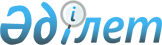 "2006 жылға арналған облыстық бюджет туралы" облыстық мәслихаттың 2005 жылғы 6 желтоқсандағы N 13/229 шешіміне өзгерістер енгізу туралыМаңғыстау облыстық мәслихатының 2006 жылғы 29 қарашадағы N 18/329 шешiмi. Маңғыстау облыстық әділет Департаментінде 2006 жылғы 7 желтоқсанда N 1959 тіркелді



      Қазақстан Республикасының Бюджет 
 кодексіне 
, "Қазақстан Республикасындағы жергілікті мемлекеттік басқару туралы" Қазақстан Республикасының 
 Заңына 
 сәйкес облыстық мәслихат 

ШЕШІМ ЕТТІ:





      "2006 жылға арналған облыстық бюджет туралы" облыстық мәслихаттың 2005 жылғы 6 желтоқсандағы 
 N 13/229 
 шешіміне (N 1931 тіркелген, 2005 жылғы 24 желтоқсанда "Маңғыстау" газетінің N 214-санында және "Огни Мангистау" газетінің N 211-санында жарияланған; "2006 жылға арналған облыстық бюджет туралы" облыстық мәслихаттың 2005 жылғы 6 желтоқсандағы N 13/229 шешіміне өзгерістер мен толықтырулар енгізу туралы" облыстық мәслихаттың 2006 жылғы 31 қаңтардағы 
 N 14/242 
 шешімі, N 1939 тіркелген, "Маңғыстау" газетінің 2006 жылғы 25, 28 ақпандағы N 32, 33-сандарында және "Огни Мангистау" газетінің 2006 жылғы 28 ақпандағы N 37-санында жарияланған; "2006 жылға арналған облыстық бюджет туралы" облыстық мәслихаттың 2005 жылғы 6 желтоқсандағы N 13/229 шешіміне өзгерістер мен толықтырулар енгізу туралы" облыстық мәслихаттың 2006 жылғы 30 наурыздағы 
 N 15/249 
 шешімі, N 1941 тіркелген, "Маңғыстау" газетінің 2006 жылғы 27 сәуірдегі N 67, 68-сандарында және "Огни Мангистау" газетінің 2006 жылғы 22 сәуірдегі N 66-санында жарияланған; "2006 жылға арналған облыстық бюджет туралы" облыстық мәслихаттың 2005 жылғы 6 желтоқсандағы N 13/229 шешіміне өзгерістер мен толықтырулар енгізу туралы" облыстық мәслихаттың 2006 жылғы 28 шілдедегі 
 N 16/277 
 шешімі, N 1951 тіркелген, "Маңғыстау" газетінің 2006 жылғы 31 тамыздағы N 141-142 сандарында және "Огни Мангистау" газетінің 2006 жылғы 2 қыркүйектегі N 142-143 сандарында жарияланған; "2006 жылға арналған облыстық бюджет туралы" облыстық мәслихаттың 2005 жылғы 6 желтоқсандағы N 13/229 шешіміне өзгерістер енгізу туралы" облыстық мәслихаттың 2006 жылғы 14 қазандағы 
 N 17/310 
 шешімі, N 1957 тіркелген, Маңғыстау" газетінің 2006 жылғы 31 қазандағы N 176 санында және "Огни Мангистау" газетінің 2006 жылғы 31 қазандағы N 176 санында жарияланған) мынадай өзгерістер енгізілсін:




      1. 1-тармақта: 



      1) тармақшасында:



      "35 782 998" саны "35 851 992" санымен ауыстырылсын;



      "28 988 689" саны "28 982 107" санымен ауыстырылсын; 



      "47 564" саны "48 388" санымен ауыстырылсын;



      "12 469" саны "18 227" санымен ауыстырылсын;



      "6 734 276" саны "6 803 270" санымен ауыстырылсын;



      2) тармақшасында:



      "36 833 849" саны "36 900 843" санымен ауыстырылсын;



      3) тармақшасында:



      "1 050 851" саны "1 048 851" санымен ауыстырылсын;



      5) тармақшасында:



      "247 056" саны "249 056" санымен ауыстырылсын;



      "324 290" саны "326 290" санымен ауыстырылсын;




2. 2-тармақта:



      1) тармақшасында:



      "70,9" саны "74,8" санымен ауыстырылсын;



      "5,5" саны "4,4" санымен ауыстырылсын;



      "16,6" саны "16,4" санымен ауыстырылсын;



      4) тармақшасында:



      "50,0" саны "56,5" санымен ауыстырылсын;



      "7,1" саны "5,7" санымен ауыстырылсын;



      "18,3" саны "18,2" санымен ауыстырылсын;




      3. 7-тармақта:



      екінші абзацтағы "10 258" саны "8 658" санымен ауыстырылсын;



      алтыншы абзацтағы "5 850" саны "4 890" санымен ауыстырылсын; 




      4. 11-тармақтағы "222 933" саны "232 509" санымен ауыстырылсын.




      5. Аталған шешімдегі 1, 2, 6 қосымшалар осы шешімнің  1, 2, 6 қосымшаларына сәйкес редакцияда жазылсын.

      6. Осы шешім 2006 жылдың 1 қаңтардан бастап қолданысқа енгізіледі.

      

Төрағалық етуші,




      облыстық мәслихат хатшысы





Облыстық мәслихаттың     



2006 жылғы 29 қарашадағы  



N 18/329 шешіміне      



  1-ҚОСЫМША           


2006 жылға арналған облыстық бюджет





Облыстық мәслихаттың     



2006 жылғы 29 қарашадағы  



N 18/329 шешіміне      



2-ҚОСЫМША          


ИНВЕСТИЦИЯЛЫҚ ЖОБАЛАРДЫ (БАҒДАРЛАМАЛАРДЫ) ІСКЕ




АСЫРУҒА БАҒЫТТАЛҒАН БЮДЖЕТТІК БАҒДАРЛАМАЛАРҒА БӨЛІНГЕН,




2006 ЖЫЛҒА АРНАЛҒАН ОБЛЫСТЫҚ БЮДЖЕТТІҢ БЮДЖЕТТІК ДАМУ




БАҒДАРЛАМАСЫНЫҢ ТІЗБЕСІ





Облыстық мәслихаттың     



2006 жылғы 29 қарашадағы   



N 18/329 шешіміне      



6-ҚОСЫМША          



      



Облыстық бюджеттен аудандар мен қалалардың




2006 жылға арналған бюджеттеріне ағымдағы нысаналы




трансферттер сомаларын бөлу 


                                                       (мың теңге)

кестенің жалғасы

 кестенің жалғасы 

					© 2012. Қазақстан Республикасы Әділет министрлігінің «Қазақстан Республикасының Заңнама және құқықтық ақпарат институты» ШЖҚ РМК
				
Сан

Сын

Ішк Сын

Ерек

Атауы

Сомасы,



мың теңге


1. КІРІСТЕР


35 851 992


1



САЛЫҚТЫҚ ТҮСІМДЕР


28 982 107

01

Табыс салығы

8 976 243

2

Жеке табыс салығы

8 976 243

03

Әлеуметтік салық

18 857 881

1

Әлеуметтік салық

18 857 881

05

Тауарларға, жұмыстарға және  қызметтер көрсетуге  салынатын ішкі салықтар

1 147 983

3

Табиғи және басқа ресурстарды пайдаланғаны үшін түсетін түсімдер

1 147 983


2



САЛЫҚТЫҚ ЕМЕС ТҮСІМДЕР


48 388

01

Мемлекет  меншігінен түсетін түсімдер

42 038

1

Мемлекеттік кәсіпорындардың таза кіріс бөлігінің түсімі

1 444

3

Мемлекет меншігіндегі акциялардың мемлекеттік пакетіне дивидендтер

12 834

5

Мемлекет меншігіндегі мүлікті жалға беруден түсетін кірістер

25 200

7

Мемлекеттік бюджеттен берілген кредиттер бойынша сыйақылар (мүдделер)

2 560

03

Мемлекеттік бюджеттен қаржыландырылатын  мемлекеттік мекемелер ұйымдастыратын мемлекеттік сатып алуды өткізуден түсетін ақша түсімдері

400

1

Мемлекеттік бюджеттен қаржыландырылатын  мемлекеттік мекемелер ұйымдастыратын мемлекеттік сатып алуды өткізуден түсетін ақша түсімдері

400

04

Мемлекеттік бюджеттен қаржыландырылатын, сондай-ақ, Қазақстан Республикасы Ұлттық Банкінің бюджетінен (шығыстар сметасынан) ұсталатын және қаржыландырылатын мемлекеттік мекемелер салатын айыппұлдар, өсімпұлдар,  санкциялар, өндіріп алулар 

197

06

Басқа да салықтық емес түсiмдер

5 753

1

Басқа да салықтық емес түсiмдер

5 753


3



НЕГІЗГІ КАПИТАЛДЫ САТУДАН ТҮСЕТІН ТҮСІМДЕР


18 227

01

Мемлекеттік мекемелерге бекітілген мемлекеттік мүлікті сату

18 227

1

Мемлекеттік мекемелерге бекітілген мемлекеттік мүлікті сату

18 227


4



ТРАНСФЕРТТЕРДЕН ТҮСЕТІН ТҮСІМДЕР


6 803 270

01

Төмен тұрған мемлекеттік басқару органдарынан алынатын трансферттер

1 956 746

2

Аудандық (қалалық) бюджеттерден трансферттер

1 956 746

02

Мемлекеттік басқарудың жоғары тұрған органдарынан түсетін трансферттер

4 846 524

1

Республикалық бюджеттен түсетін трансферттер

4 846 524

 02 

 Нысаналы даму трансферттері 

 1 913 500 

Фтоп

Әкімші

Бағ

Кіші бағ

Атауы

Сомасы,



мың теңге


2. ШЫҒЫНДАР


36 900 843


01



Жалпы сипаттағы мемлекеттік қызметтер көрсету


823 900

110

Облыс мәслихатының аппараты

20 323

001

Облыс мәслихатының қызметін қамтамасыз ету

20 323

120

Облыс әкімінің аппараты

709 644

001

Облыс әкімінің қызметін қамтамасыз ету

513 824

002

Ақпараттық жүйелер құру

195 820

257

Облыстың қаржы департаменті

53 705

001

Қаржы департаментінің (басқармасының) қызметін қамтамасыз ету

37 515

002

Ақпараттық жүйелер құру

3 000

009

Коммуналдық меншікті жекешелендіруді ұйымдастыру

2 657

010

Коммуналдық меншікке түсетін  мүлікті есепке алу, сақтау, бағалау және сату

10 533

258

Облыстың экономика және бюджеттік жоспарлау департаменті

40 228

001

Экономика және бюджеттік жоспарлау департаментінің (басқармасының) қызметін қамтамасыз ету

40 228


02



Қорғаныс


39 353

250

Облыстың жұмылдыру дайындығы,  азаматтық қорғаныс және авариялар мен табиғи апаттардың алдын алуды және жоюды ұйымдастыру басқармасы

39 353

003

Жалпыға бірдей әскери міндетті атқару шеңберіндегі іс-шаралар

2 730

001

Жұмылдыру дайындығы,  азаматтық қорғаныс және авариялар мен табиғи апаттардың алдын алуды және жоюды ұйымдастыру департаментінің (басқармасының) қызметін қамтамасыз ету

11 112

004

Облыстық ауқымдағы азаматтық қорғаныстың іс-шаралары 

5 920

006

Облыстық ауқымдағы төтенше жағдайлардың алдын алу және оларды жою

19 591


03



Қоғамдық тәртіп, қауіпсіздік, құқық, сот, қылмыстық-атқару қызметі


1 047 889

252

Облыстың ішкі істер департаменті

1 039 955

001

Облыстық бюджеттен қаржыландырылатын атқарушы ішкі істер органының қызметін қамтамасыз ету

969 047

002

Облыс аумағында қоғамдық тәртіпті қорғау және қоғамдық қауіпсіздікті қамтамасыз ету   

70 108

003

Қоғамдық тәртіпті қорғауға қатысатын азаматтарды көтермелеу

800

271

Облыстың құрылыс  басқармасы

7 934

003

Ішкі істер органдарының объектілерін дамыту

7 934


04



Білім беру


2 708 332

260

Облыстың дене шынықтыру және спорт басқармасы

188 159

006

Балалар мен жеткіншектерге спорт бойынша қосымша білім беру

188 159

261

Облыстың білім беру департаменті 

1 665 693

003

Арнайы оқыту бағдарламалары бойынша жалпы білім беру

136 429

004

Орта білім жүйесін ақпараттандыру

54 420

005

Білім берудің мемлекеттік облыстық ұйымдары үшін оқулықтар мен оқу-әдiстемелiк кешендерді сатып алу және жеткізу

37 730

006

Мамандандырылған білім беру ұйымдарында дарынды балаларға жалпы білім беру

32 736

007

Облыстық  ауқымда мектеп олимпиадаларын және мектептен тыс іс шараларды өткізу

47 821

008

Бастауыш кәсіптік  білім беру

190 743

009

Орта кәсіби білімді мамандар даярлау

290 578

010

Кадрлардың біліктілігін арттыру және оларды қайта даярлау

93 632

001

Білім беру департаментінің (басқармасының) қызметін қамтамасыз ету

28 415

011

Балалар мен жеткіншектердің психикалық денсаулығын зерттеу және халыққа психологиялық-медициналық-педагогикалық консультациялық көмек көрсету

4 032

012

Дамуында проблемалары бар балалар мен жеткіншектердің оңалту  және әлеуметтік бейімдеу

8 092

013

Жалпы орта білім берудің мемлекеттік мекемелерінің физика, химия, биология кабинеттерін оқу құралдарымен қамтамасыз етуге аудандар (облыстық маңызы бар қалалар) бюджеттеріне ағымдағы нысаналы трансферттер

109 981

017

Жалпы орта білім берудің мемлекеттік мекемелерінің үлгі штаттарын ұстауды қамтамасыз етуге аудандар (облыстық маңызы бар қалалар) бюджеттеріне ағымдағы нысаналы трансферттер

86 988

018

Жаңадан іске қосылатын білім беру объектілерін ұстауға аудандар (облыстық маңызы бар қалалар) бюджеттеріне берілетін ағымдағы нысаналы трансферттер

65 701

019

Жалпы орта білім берудің мемлекеттік мекемелерін Интернет желісіне қосуға және олардың трафигін төлеуге аудандар (облыстық маңызы бар қалалар) бюджеттеріне ағымдағы нысаналы трансферттер

6 966

020

Жалпы орта білім берудің мемлекеттік мекемелеріне кітапханалық қорларын жаңарту үшін оқулық пен оқу-әдістемелік кешенін сатып алуға және жеткізуге аудандар (облыстық маңызы бар қалалар) бюджеттеріне ағымдағы нысаналы трансферттер

73 080

021

Жалпы орта білім берудің мемлекеттік мекемелері үшін лингафондық және мультимедиялық кабинеттер жасауға аудандар (облыстық маңызы бар қалалар) бюджеттеріне ағымдағы нысаналы трансферттер

72 591

022

Аудандық (облыстық маңызы бар қалалардың) бюджеттерге тамақтануды, тұруды және балаларды тестілеу пункттеріне жеткізуді ұйымдастыруға берілетін ағымдағы нысаналы трансферттер

2 907

113

Жергілікті бюджеттен трансферттер

322 851

253

Облыстың денсаулық сақтау департаменті

69 466

002

Орта кәсіптік білімі бар мамандарды даярлау

55 475

003

Кадрлардың біліктілігін арттыру және оларды қайта даярлау

13 991

252

Облыстың ішкі істер департаменті

26 881

007

Кадрлардың біліктілігін арттыру және оларды  қайта даярлау

26 881

271

Облыстың құрылыс  басқармасы

758 133

005

Білім беру объектілерін дамыту

451 799

004

Білім беру объектілерін салуға және қайта жаңартуға аудандар (облыстық маңызы бар қалалар) бюджеттеріне берілетін нысаналы даму трансферттер 

306 334


05



Денсаулық сақтау


6 151 269

253

Облыстың денсаулық сақтау департаменті

5 544 392

004

Бастапқы медициналық-санитарлық көмек және денсаулық сақтау  ұйымдары мамандарының жолдамасы бойынша стационарлық медициналық көмек көрсету

2 092 252

014

Халықтың жекелеген санаттарын амбулаториялық деңгейде дәрілік заттармен және мамандандырылған балалар және емдік тамақ өнімдерімен қамтамасыз ету

182 151

005

Жергілікті денсаулық сақтау ұйымдары үшін қан, оның құрамдас бөліктері мен препараттарын өндіру

55 900

006

Ана мен баланы қорғау

34 537

007

Салауатты өмір салтын насихаттау

16 293

009

Әлеуметтік елелулі және айналадағылар үшін қауіп төндіретін аурулармен ауыратын адамдарға  медициналық көмек көрсету

994 650

010

Халыққа бастапқы медициналық-санитарлық көмек көрсету

1 520 906

011

Жедел және шұғыл көмек көрсету

213 534

012

Төтенше жағдайларда халыққа медициналық көмек көрсету

45 711

001

Денсаулық сақтау департаментінің (басқармасының) қызметін қамтамасыз ету

285 807

013

Паталогоанатомиялық союды жүргізу

6 320

016

Азаматтарды елді мекенінің шегінен тыс емделуге тегін және жеңілдетілген жол жүрумен қамтамасыз ету

16 000

017

Шолғыншы эпидемиологиялық қадағалау жүргізу үшін тест-жүйелерін сатып алу

468

018

Ақпаратты-аналитикалық орталықтарының қызметін қамтамасыз ету

12 737

019

Туберкулезбен ауыратындарды туберкулезге қарсы препараттарымен қамтамасыз ету

15 858

020

Диабет ауруларын диабетке қарсы препараттарымен қамтамасыз ету

21 894

021

Онкологиялық ауруларды химия препараттарымен қамтамасыз ету

15 773

022

Бүйрек жетімсіз ауруларды дәрі-дәрмек құралдарымен, диализаторлармен, шығыс материалдарымен және бүйрегі алмастырылған ауруларды дәрі-дәрмек құралдарымен қамтамасыз ету

13 601

269

Облыстың мемлекеттік санитарлық-эпидемиологиялық қадағалау департаменті

386 852

001

Мемлекеттік санитарлық-эпидемиологиялық қадағалау департаментінің (басқармасының) қызметін қамтамасыз ету

99 449

002

Халықтың санитарлық-эпидемиялогиялық салауаттылығы

192 824

003

Індетке қарсы күрес

1 071

007

Халыққа иммундық алдын алуды жүргізу үшін дәрiлiк заттарды, вакциналарды және басқа иммунды биологиялық препараттарды орталықтандырылған сатып алу

93 508

271

Облыстың құрылыс  басқармасы

220 025

007

Денсаулық сақтау объектілерін дамыту

220 025


06



Әлеуметтік көмек және әлеуметтік қамсыздандыру 


335 203

256

Облыстың жұмыспен қамтылу мен әлеуметтік бағдарламаларды үйлестіру департаменті 

208 455

002

Жалпы үлгідегі мүгедектер мен қарттарды әлеуметтік қамтамасыз ету

88 783

003

Мүгедектерге әлеуметтік қолдау көрсету

32 301

005

Үйден тәрбиеленіп оқытылатын мүгедек балаларды материалдық қамтамасыз етуге аудандар (облыстық маңызы бар қалалар) бюджеттеріне ағымдағы нысаналы трансферттер

4 890

001

Жұмыспен қамту мен әлеуметтік бағдарламаларды үйлестіру департаментінің (басқармасының) қызметін қамтамасыз ету

36 063

009

Қалалық телекоммуникация желiлерiнiң абоненттерi болып табылатын, әлеуметтiк жағынан қорғалатын азаматтардың телефон үшiн абоненттiк төлем тарифiнiң көтерiлуiн өтеуге аудандар (облыстық маңызы бар қалалар) бюджеттеріне берілетін ағымдағы нысаналы трансферттер

565

011

Жәрдемақыларды және басқа да әлеуметтік төлемдерді есептеу,төлеу мен жеткізу бойынша қызметтерге ақы төлеу

50

016

Аудандық (облыстық маңызы бар қалалардың) бюджеттерге мүгедектерді оңалту жеке бағдарламасына сәйкес, мұқтаж мүгедектерді арнайы гигиеналық құралдармен қамтамасыз етуге, және ымдау тілі мамандарының, жеке көмекшілердің қызмет көрсетуіне ағымдағы нысаналы трансферттер

24 871

113

Жергілікті бюджеттен трансферттер

20 932

261

Облыстың білім беру департаменті 

121 289

015

Жетім балаларды ата-анасының қамқорлығынсыз қалған балаларды әлеуметтік қамсыздандыру

121 289

271

Облыстың құрылыс  басқармасы

5 459

008

Әлеуметтік қамтамасыз ету объектілерін дамыту

5 459

015

Бағдарламаны жергілікті бюджет қаражаты есебінен іске асыру

5 459


07



Тұрғын үй-коммуналдық шаруашылық


2 025 100

271

Облыстың құрылыс  басқармасы

2 025 100

010

Мемлекеттік коммуналдық тұрғын үй қорының тұрғын үйін салуға аудандар (облыстық маңызы бар қалалар) бюджеттеріне берілетін нысаналы даму трансферттер

387 500

011

Сумен жабдықтау жүйесін дамытуға аудандар (облыстық маңызы бар қалалар) бюджеттеріне берілетін нысаналы даму трансферттер

193 861

012

Аудандық (облыстық маңызы бар қалалардың) бюджеттерге инженерлік коммуникациялық инфрақұрылымды дамытуға және жайластыруға берілетін даму трансферттері

1 080 447

013

Коммуналдық шаруашылықты дамытуға аудандар (облыстық маңызы бар қалалар) бюджеттеріне нысаналы даму трансферттер

9 000

015

Қалалар мен елді мекендерді абаттандыруды дамытуға аудандар (облыстық маңызы бар қалалар) бюджеттеріне нысаналы даму трансферттер

2 000

028

Елді мекендерді газдандыру 

352 292


08



Мәдениет, спорт, туризм және ақпараттық кеңістік


1 109 643

262

Облыстың мәдениет басқармасы

436 139

001

Мәдениет басқармасының  қызметін қамтамасыз ету

17 960

003

Мәдени-демалыс жұмыстарын қолдау

99 763

005

Жергілікті маңызы бар тарихи-мәдени мұралардың сақталуын және оған қол жетімді болуын қамтамасыз ету

167 764

007

Жергілікті маңызы бар театр және музыка өнерін қолдау

122 259

008

Облыстық кітапханалардың жұмыс істеуін қамтамасыз ету

19 393

113

Жергілікті бюджеттен трансферттер

9 000

271

Облыстың құрылыс  басқармасы

49 419

016

Мәдениет объектілерін дамыту

44 000

017

Дене шынықтыру және спорт объектілерін дамыту

1 900

018

Мұрағат объектілерін дамыту

3 519

260

Облыстың дене шынықтыру және спорт басқармасы

389 803

001

Дене шынықтыру және спорт басқармасының (бөлімінің) қызметін қамтамасыз ету

13 417

003

Облыстық деңгейінде спорт жарыстарын өткізу

124 375

004

Әртүрлі спорт түрлері бойынша облыстық құрама командаларының мүшелерін дайындау және олардың республикалық және халықаралық  спорт жарыстарына қатысуы

252 011

259

Облыстың мұрағаттар мен құжаттама бөлімі

37 559

001

Мұрағаттар мен құжаттама басқармасының (бөлімінің) қызметін қамтамасыз ету

4 920

002

Мұрағат қорының сақталауын қамтамасыз ету 

32 639

263

Ішкі саясат департаменті

173 548

002

Бұқаралық ақпарат құралдары арқылы мемлекеттік ақпарат саясат жүргізу

82 573

001

Ішкі саясат департаментінің (басқармасының) қызметін қамтамасыз ету

67 548

003

Жастар саясаты саласында  өңірлік бағдарламаларды іске асыру

23 427

264

Облыстың тілдерді дамыту басқармасы

14 875

001

Тілдерді дамыту басқармасының қызметін қамтамасыз ету

11 694

002

Мемлекеттік тілді және Қазақстан халықтарының басқа да тілдерін дамыту

3 181

265

Облыстың кәсіпкерлік және өнеркәсіп департаменті

8 300

005

Туристік қызметті реттеу

8 300


09



Отын-энергетика кешені және жер қойнауын пайдалану


66 450

271

Облыстың құрылыс  басқармасы

66 450

019

Жылу-энергетикалық жүйені дамытуға  аудандар (облыстық маңызы бар қалалар) бюджеттеріне нысаналы даму трансферттер

66 450


10



Ауыл, су, орман, балық шаруашылығы, ерекше қорғалатын табиғи аумақтар, қоршаған ортаны  және жануарлар дүниесін қорғау, жер қатынастары


328 344

255

Облыстың ауыл шаруашылығы басқармасы

95 049

001

Ауыл шаруашылығы департаментінің (басқармасының) қызметін қамтамасыз ету

26 146

009

Ауыз сумен жабдықтаудың баламасыз көздерi болып табылатын сумен жабдықтаудың аса маңызды топтық жүйелерiнен ауыз су беру жөніндегі қызметтердің құнын субсидиялау

12 000

010

Мал шаруашылығын дамытуды қолдау

47 422

011

Өндірілетін ауыл шаруашылығы дақылдарының шығымдылығы мен сапасын арттыруды қолдау 

883

012

Мемлекеттік басқару деңгейлері арасындағы өкілеттіктердің аражігін ажырату шеңберінде әкімшілік функцияларға берілетін аудандар (облыстық маңызы бар қалалар) бюджеттеріне ағымдағы нысаналы трансферттер

4 598

113

Жергілікті бюджеттен трансферттер

4 000

271

Облыстың құрылыс  басқармасы

22 753

020

Ауыл шаруашылығы объектілерін дамыту

17 753

022

Қоршаған ортаны қорғау объектілерін дамыту

5 000

254

Облыстың табиғи ресурстар және табиғатты пайдалануды реттеу басқармасы

165 676

005

Ормандарды сақтау, қорғау, молайту және орман өсіру

14 916

001

Табиғи ресурстар және табиғатты пайдалануды реттеу департаментінің (басқармасының) қызметін қамтамасыз ету

15 630

008

Қоршаған ортаны қорғау жөніндегі іс-шаралар өткізу

135 130

251

Облыстың жер қатынастары басқармасы

44 866

001

Жер қатынастары басқармасы қызметін қамтамасыз ету 

30 538

003

Аудандардың, облыстық маңызы бар қалалардың шекарасын белгiлеу кезiнде жүргiзiлетiн жерге орналастыру

7 800

004

Мемлекеттік басқару деңгейлері арасындағы өкілеттіктердің аражігін ажырату шеңберінде әкімшілік функцияларға берілетін аудандар (облыстық маңызы бар қалалар) бюджеттеріне ағымдағы нысаналы трансферттер

6 528


11



Өнеркәсіп, сәулет, қала құрылысы және құрылыс қызметі


49 478

267

Облыстың мемлекеттік сәулет-құрылыс бақылауы басқармасы

11 870

001

Мемлекеттік сәулет-құрылыс бақылауы басқармасы қызметін қамтамасыз ету

11 870

271

Облыстың құрылыс  басқармасы

16 713

001

Құрылыс департаментінің (басқармасының) қызметін қамтамасыз ету

16 713

272

Облыстың сәулет және қала құрылысы басқармасы

20 895

001

Сәулет және қала құрылысы департаментінің (басқармасының) қызметін қамтамасыз ету

8 895

113

Жергілікті бюджеттен трансферттер

12 000


12



Көлік және коммуникациялар


965 341

268

Облыстың жолаушылар көлігі және автомобиль жолдары басқармасы

965 341

003

Автомобиль жолдарының жұмыс істеуін  қамтамасыз ету

269 689

001

Жолаушылар көлігі және автомобиль жолдары департаментінің (басқармасының) қызметін қамтамасыз ету

13 916

005

Әлеуметтiк маңызы бар ауданаралық (қалааралық) қатынастар бойынша жолаушылар тасымалын ұйымдастыру

63 769

113

Жергілікті бюджеттен трансферттер

617 967


13



Басқалар


1 101 362

257

Облыстың қаржы департаменті

954 666

013

Шұғыл шығындарға арналған облыстық жергілікті атқарушы органының резерві

102 509

014

Табиғи және техногендік сипаттағы төтенше жағдайларды жою үшін облыстың жергілікті атқарушы органның төтенше резерві

40 000

015

Мемлекеттік қызметшілердің, мемлекеттік қызметшілерге жатпайтын мемлекеттік мекемелердің қызметкерлерінің және қазыналық кәсіпорындар жұмысшыларының жалақысын көбейтуге аудандар (облыстық маңызы бар қалалар) бюджеттеріне берілетін ағымдағы нысаналы трансферттер

802 157

016

Соттардың шешiмдерi бойынша мiндеттемелердi орындауға арналған облыстық жергілікті атқарушы органының резерві

10 000

258

Облыстың экономика және бюджеттік жоспарлау департаменті 

20 236

003

Жергілікті бюджеттік инвестициялық жобалардың (бағдарламалардың) технико-экономикалық негіздемелерін әзірлеу және оларға сараптама жасау

20 236

265

Облыстың кәсіпкерлік және өнеркәсіп департаменті

89 202

001

Кәсіпкерлік және өнеркәсіп департаментінің (басқармасының) қызметін қамтамасыз ету

54 702

009

Кәсіпкерлік қызметті қолдау үшін аудандар (облыстық маңызы бар қалалар) бюджеттеріне берілетін ағымдағы нысаналы трансферттер

34 500

270

Облыстың тарифтер басқармасы

11 558

001

Тарифтер басқармасының (бөлімінің)  қызметін қамтамасыз ету

11 558

271

Облыстың құрылыс  басқармасы

25 700

024

Экономикасы күйзеліске ұшыраған шағын қалаларды дамытуға аудандық (облыстық маңызы бар қалалар) бюджеттерге берілетін нысаналы даму трансферттерi

25 700


15



Трансферттер


20 149 179

257

Облыстың қаржы департаменті

20 149 179

 005 

 Ресми трансферттер 

006

Бюджеттік алулар

19 439 802

007

Субвенциялар

379 639

011

Нысаналы трансферттерді қайтару

329 738


3. ОПЕРАЦИЯЛЫҚ САЛЬДО


-1 048 851


4. ТАЗА БЮДЖЕТТІК КРЕДИТ БЕРУ


215 000

Бюджеттік несиелер

330 000


07



Тұрғын үй-коммуналдық шаруашылық


250 000

271

Облыстың құрылыс  басқармасы

250 000

009

Тұрғын үй салуға аудандар (облыстық маңызы бар қалалар) бюджеттеріне несие беру

250 000


13



Басқалар


80 000

257

Облыстың қаржы департаменті

80 000

012

Бюджеттер бойынша ағымдағы жылы қолма-қол ақшаның тапшылығын жабуға арналған облыстың жергілікті атқарушы органының резервi

80 000

Сан

Сын

ІшкСын

Ерек

Атауы

Сомасы,



мың теңге


5



БЮДЖЕТТІК  КРЕДИТТЕРДІ  ӨТЕУ


115 000

01

Бюджеттік кредиттерді өтеу

115 000

1

Мемлекеттік бюджеттен берілген бюджеттік кредиттерді өтеу

115 000

Фтоп

Әкімші

Бағ

Кіші бағ

Атауы

Сомасы,



мың теңге


5. ҚАРЖЫ АКТИВТЕРІМЕН ОПЕРАЦИЯЛАР БОЙЫНША САЛЬДО


249 056

Қаржы активтерін сатып алу

326 290


13



Басқалар


326 290

257

Облыстың қаржы департаменті

326 290

005

Заңды тұлғалардың жарғылық капиталын қалыптастыру немесе ұлғайту

326 290

Сан

Сын

ІшкСын

Ерек

Атауы

Сомасы,



мың теңге


6


Мемлекеттің қаржы активтерін сатудан түсетін түсімдер

77 234

01

Мемлекеттің қаржы активтерін сатудан түсетін түсімдер

77 234

1

Қаржы активтерін ел ішінде сатудан түсетін түсімдер

77 234

Атауы

Атауы

Атауы

Атауы

Атауы

Сомасы,



мың теңге


6. БЮДЖЕТ ТАПШЫЛЫҒЫ


-1 512 907


7. БЮДЖЕТ ТАПШЫЛЫҒЫН ҚАРЖЫЛАНДЫРУ


1 512 907

Фтоп

Әкімші

Бағ

Кіші бағ

Атауы


Инвестициялық жобалар



03



Қоғамдық тәртіп, қауіпсіздік, құқық, сот, қылмыстық-атқару қызметі


271

Облыстың құрылыс  басқармасы

003

Ішкі істер органдарының объектілерін дамыту


04



Білім беру


261

Облыстың білім беру департаменті 

004

Орта білім жүйесін ақпараттандыру

271

Облыстың құрылыс  басқармасы

004

Білім беру объектілерін салуға және қайта жаңартуға аудандар (облыстық маңызы бар қалалар) бюджеттеріне берілетін нысаналы даму трансферттер 

005

Білім беру объектілерін дамыту


05



Денсаулық сақтау


271

Облыстың құрылыс  басқармасы

007

Денсаулық сақтау объектілерін дамыту


06



Әлеуметтік көмек және әлеуметтік қамсыздандыру 


271

Облыстың құрылыс  басқармасы

008

Әлеуметтік қамтамасыз ету объектілерін дамыту


07



Тұрғын үй-коммуналдық шаруашылық


271

Облыстың құрылыс  басқармасы

009

Қалалар мен елді мекендерді абаттандыруды дамытуға аудандар (облыстық маңызы бар қалалар) бюджеттеріне нысаналы даму трансферттер

010

Мемлекеттік коммуналдық тұрғын үй қорының тұрғын үйін салуға аудандар (облыстық маңызы бар қалалар) бюджеттеріне берілетін нысаналы даму трансферттер

011

Сумен жабдықтау жүйесін дамытуға аудандар (облыстық маңызы бар қалалар) бюджеттеріне берілетін нысаналы даму трансферттері

012

Аудандық (облыстық маңызы бар қалалардың) бюджеттерге инженерлік коммуниКациялық инфрақұрылымды дамытуға және жайластыруға берілетін даму трансферттері

013

Коммуналдық шаруашылықты дамытуға аудандар (облыстық маңызы бар қалалар) бюджеттеріне нысаналы даму трансферттер

015

Қалалар мен елді мекендерді абаттандыруды дамытуға аудандар (облыстық маңызы бар қалалар) бюджеттеріне нысаналы даму трансферттер

028

Елді мекендерді газдандыру 


08



Мәдениет, спорт, туризм және ақпараттық кеңістік


271

Облыстың құрылыс  басқармасы

016

Мәдениет объектілерін дамыту

017

Дене шынықтыру және спорт объектілерін дамыту

018

Мұрағат объектілерін дамыту


09



Отын-энергетика кешені және жер қойнауын пайдалану


271

Облыстың құрылыс  басқармасы

019

Жылу-энергетикалық жүйені дамытуға  аудандар (облыстық маңызы бар қалалар) бюджеттеріне нысаналы даму трансферттер


10



Ауыл, су, орман, балық шаруашылығы, ерекше қорғалатын табиғи аумақтар, қоршаған ортаны  және жануарлар дүниесін қорғау, жер қатынастары


271

Облыстың құрылыс  басқармасы

020

Ауыл шаруашылығы объектілерін дамыту

022

Қоршаған ортаны қорғау объектілерін дамыту


13



Өзгелері


271

Облыстың құрылыс  басқармасы

024

Экономикасы күйзеліске ұшыраған шағын қалаларды дамытуға аудандық (облыстық маңызы бар қалалар) бюджеттеріне берілетін нысаналы даму трансферттерi

Фтоп

Әкімші

Бағ

Кіші бағ

Атауы


Инвестициялық бағдарламалар



4



Білім беру


253

Облыстық денсаулық сақтау департаменті 

002

Жергілікті деңгейде орта кәсіби білімі бар мамандарды даярлау

261

Білім беру департаменті 

009

Орта кәсіптік білімді мамандарды даярлау


13



Өзгелері


257

Облыстың қаржы департаменті

005

Заңды тұлғалардың жарғылық капиталын қалыптастыру немесе ұлғайту

N р/с

Атауы

Аудандар мен қалалардың бюджеттеріне Қазақстан Республикасына квотадан тыс көшіп келіп жатқан оралмандарға өтемақы төлеуге нысаналы трансферттер

Ұлы Отан соғысының мүгедектерi мен қатысушыларына бiржолғы материалдық көмек көрсету үшін аудандар мен қалалардың бюджеттеріне ағымдағы нысаналы трансферттер

Үйден тәрбиеленіп оқылатын мүгедек балаларды  материалдық- қамтамасыз етуге нысаналы трансферттер

Кәсіпкерлік қызметті қолдау үшін аудандар (облыстық маңызы бар қалалар) бюджеттеріне берілетін ағымдағы нысаналы трансферттер

А

Б

1

2

3

4

1

Бейнеу ауданы

1 680

572

479

3 200

2

Қарақия ауданы

850

381

566

10 000

3

Маңғыстау ауданы

258

524

420

13 000

4

Түпқараған 



ауданы

310

139

3 300

5

Ақтау қаласы

3 680

2 242

1 000

6

Жаңаөзен қаласы 

2 190

1 044

4 000

Облыс бойынша барлығы

Облыс бойынша барлығы

8 658

1 787

4 890

34 500

N р/с

Қасқыр ату бойынша іс-шаралар өткізу үшін аудандар (облыстық маңызы бар қалалар)  бюджеттеріне ағымдағы нысаналы трансферттер

Мемлекеттік жалпы білім беру ұйымдарын күрделі жөндеуге аудандар (облыстық маңызы бар қалалар) бюджеттеріне ағымдағы нысаналы трансферттер

Автомобиль жолдарының жұмыс істеуін қамтамасыз ету үшін аудандар (облыстық маңызы бар қалалар) бюджеттеріне берілетін ағымдағы нысаналы трансферттер

1 сыныптардың оқушыларына арналған "Мектеп сүті" Бағдарламасының пилоттық жобасын іске асыруға аудандар (облыстық маңызы бар қалалар) бюджеттеріне берілетін ағымдағы нысаналы трансферттер

2006 жылғы 1 қыркүйектен облыстың орта мектептеріне    1 сыныпқа баратын балаларға арналған бір үлгідегі мектеп формасымен қамтамасыз етуге аудандар (облыстық маңызы бар қалалар) бюджеттеріне берілетін ағымдағы нысаналы трансферттер

А

5

6

7

8

9

1

1 000

710

3 704

2 646

2

1 000

266 663

41 245

2 361

1 527

3

1 000

3 000

38 200

2 524

1 782

4

1 000

11 496

1 273

909

5

484 411

11 780

10 770

6

41 905

8 245

5 667

4 000

269 663

617 967

29 887

23 301

N р/с

Жоғарғы мемлекеттік оқу орындарында оқу ақысын төлеу үшін жалпы білім беру мектептерінің түлектеріне әлеуметтік көмек төлеуге аудандар (облыстық маңызы бар қалалар) бюджеттеріне берілетін ағымдағы нысаналы трансферттер

Жалпы орта білім берудің мемлекеттік мекемелеріне кітапханалық қорларын жаңарту үшін оқулық пен оқу-әдістемелік кешенін сатып алуға және жеткізуге аудандар (облыстық маңызы бар қалалар) бюджеттеріне ағымдағы нысаналы трансферттер

А

10

11

1

3 292

6 700

2

1 925

3 130

3

3 389

1 990

4

1 433

5

488 

44 750

6

16 510

10 487

73 080
